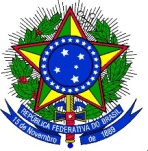 MINISTÉRIO DA EDUCAÇÃOUNIVERSIDADE FEDERAL DO DELTA DO PARNAÍBAPRÓ-REITORIA DE ENSINO DE GRADUAÇÃO–P  ROGRAMA DE MONITORIA EMERGENCIAL– Anexo I FICHA DE INSCRIÇÃO NO PROCESSO SELETIVO  Período Letivo: 	/	– D ADOS DE IDENTIFICAÇÃO DO ALUNONome:___________________________________________________________________________________Curso____________________________________ Matrícula:   			_		 Registro Geral: _________________- Órgão Expedidor: 	_		- Expedição:           /	/ C.P.F.: 			- Emissão:          /       /		Endereço Residencial:_______________________________________________________________________ Bairro _____________________Cidade __________________ Estado __________- CEP:  ________________Telefone Residencial: _____________________ Telefone Celular:   __________________________________  e-mail: ___________________________________________________________________________________Banco: _____________- Agência Bancária: ________________ Nº da Conta Corrente:   	 II– INFORMAÇÕES NECESSÁRIAS AO PROCESSO SELETIVO DO  PERÍODO LETIVO  2020.3(anexar Histórico Escolar atualizado e Confirmação de Matrícula do período letivo em que exercerá a Monitoria)Disciplina que Pretende ser Monitor:   	Coordenador de Curso:   	Modalidade de Monitoria que Solicita: (    ) Remunerada  (   ) Não remuenradaPeríodo em que Cursou a Disciplina: 	/	- Nota de Aprovação na Disciplina:    	Índice de Rendimento Acadêmico (IRA): ________- Já Foi Monitor da Disciplina:  (  ) Sim Não (  )Disciplinas a serem Cursadas no Período Letivo da Monitoria:  __________________________________________________________________________________________________________________________________________________________________________Turnos e Horários Disponíveis para Exercer a Monitoria:   ___________________________________________________________________________________________________________________________Habilidade com uso de tecnologias Plataforma Moodle (  )  Plataforma Google Classroom (  ) Plataformas Google meet, Hangout, etc (  ) Outras: (                                    )Tem facilidade com o manuseio de tecnologias?  (  ) Sim  (  ) NãoIII - DECLARAÇÃOD eclaro para fins de prova e aquisição de Monitoria que não possuo outro tipo de Bolsa da UFDPar ou de órgãos conveniados. ________________________Parnaíba (PI), ____ de Agosto de 2020Assinatura do AlunoO BS: Esta Ficha de Inscrição deve ser preenchida com todos os dados solicitados, de forma legível, sem emendas e sem rasuras e entregue com a documentação comprobatória na Coordenação de Curso.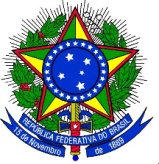 MINISTÉRIO DA EDUCAÇÃOUNIVERSIDADE FEDERAL DO DELTA DO PARNAÍBAPRÓ-REITORIA DE ENSINO DE GRADUAÇÃOA nexo IIFORMULÁRIO DE RECURSOEu, _______________________________________________________________, estudante regularmente matriculado do Curso de ____________________________________, matrícula _____ 	 ,  turno ___________________________,  turma ___________________venho requerer a revisão quanto:(	)  ao  Indeferimento da Inscrição 	, previsto no Edital Nº 05/2020-PREG/UFDPar, de 06 de Agosto de 2020 referente a disciplina 		, sob reponsabilidde do professor(a) 		.(     ) ________________________________________________________________Exposição de motivos:___________________________________________________________________________________________________________________________________________________________________________________________________________________________________________________________________________________________________________________________________________________________________________________________________________________________________________________________________________________________________________________________________________________________________________________________________________________________________________________________________________________________________________________________________________________________________________________________________________________________________________________________________________________________________________________________________________________________________________________________________________________________________________________________________________________________________________________________________________________________________________________________________________________________________________________________________________________Parnaíba (PI), 	de 	de 20 	.Assinatura do Aluno-Monitor